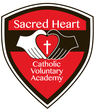 Year 4 Maths scheme of Learning- Advent 2021-2022***As a school, we plan in many check/re-cap/pre-learn weeks in the Advent term so that children get a chance to consolidate previous learning and/or pre-learn ideas which will be covered in the next topic. This means that teachers can be sure that knowledge and skills are solid before they re-visit topics in the Lent and Pentecost terms.  Year 4 Maths scheme of Learning- LentYear 4 Maths scheme of Learning- PentecostWeek 1Week 2Week 3Week 4Week 4Week 5Week 6Week 7Week 8           Week 9Number: Place ValueNumber: Place ValueNumber: Place ValueNumber: Place ValueNumber: Addition and Subtraction Number: Addition and Subtraction Number: Addition and Subtraction Number: Addition and Subtraction Measurement: Length and PerimeterMeasurement: Length and PerimeterWeek 10Week 11Week 12Week 13        Week 14         Week 15          Week 16Number: Multiplication and DivisionNumber: Multiplication and DivisionNumber: Multiplication and DivisionNumber: Multiplication and DivisionRevise Revisit RecapWeek 17Week 17Week 18Week 19Week 20Week 21Week 21Week 22Week 23Week 23Measurement AreaNumber: FractionsNumber: FractionsNumber: FractionsNumber: FractionsNumber: FractionsNumber: DecimalsNumber: DecimalsNumber: DecimalsWeek 24      Week 25      Week 25               Week 26        Week 27                Week 26        Week 27      Week 28                        Number: Decimals                        Number: DecimalsAssessment WeekAssessment WeekNumber: DecimalsRevise Revisit RecapWeek 29Week 30   Week 31   Week 31Week 32Week 33Week 33Measurement: MoneyMeasurement: MoneyMeasurement: MoneyMeasurement: TimeMeasurement: TimeMeasurement: TimeMeasurement: TimeMeasurement: TimeStatisticsWeek 34Week 35Week 36Week 36Week 37Week 37Week 38Week 38Geometry: Properties of ShapeGeometry: Properties of ShapeGeometry: Properties of ShapeAssessment WeekAssessment WeekGeometry: Position and DirectionGeometry: Position and Direction